INDICAÇÃO Nº 2613/2018Sugere ao Poder Executivo Municipal a possibilidade de estipular um cronograma assertivo na coleta de lixo no bairro Jardim Paraiso, na Rua Parintins.Excelentíssimo Senhor Prefeito Municipal, Nos termos do Art. 108 do Regimento Interno desta Casa de Leis, dirijo-me a Vossa Excelência para sugerir que, por intermédio do Setor competente, a possibilidade de estipular um cronograma assertivo na coleta de lixo no bairro Jardim Paraiso, na Rua Parintins, neste município.  Justificativa:Este vereador foi procurado por moradores dessa localidade que solicitam um cronograma assertivo da coleta de lixo por parte dos caminhões ao longo da Rua Parintins, no bairro Jardim Paraiso. Moradores relatam que, os caminhões não percorrem frequentemente para realizar a coleta e por muitas vezes quando percorrem nessa referida rua acabam deixando algumas residências sem retirar os lixos, fato este que prejudica a convivência na vizinhança, motivo pelo qual pedimos urgência no atendimento desta indicação, visando proporcionar maior higiene ao local;Plenário “Dr. Tancredo Neves”, em 06 de abril de 2018.JESUS VENDEDOR-Vereador / Vice Presidente-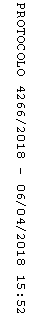 